Aufgabe im Fach Deutsch:Suche dir ein Buch aus, das dir gut gefällt. Das kann ein spannendes, lustiges oder einfach ein  interessantes Sachbuch sein. Wichtig ist, dass das Buch für dein Alter geeignet sein sollte.Du sollst zum einen ein Lesetagebuch gestalten und zu anderen einen kurzen Vortrag zu deinem Buch halten.Lesetagebuch:Gestalte ein schönes Deckblatt für dein Lesetagebuch, auf dem der Autor, der Titel und ein passendes Bild zu sehen ist.Beschreibe die einzelnen Figuren in Stichpunkten. (Bei einem Sachbuch: drei interessante Informationen zu jedem Kapitel in Stichpunkten)Zeichne ein Bild zu jedem Kapitel.Schreibe auf, ob und warum dir das Buch gefällt und warum:„Das Buch gefällt mir, weil…“Ein Buch vorstellen:Lies das Buch und überlege dir schon beim Lesen, was die anderen interessieren könnte. Mache schon beim Lesen Stichpunkte von den wichtigsten Infos, verrate aber nicht zu viel.Schreibe folgende Informationen auf Karteikarten/ Zettel, um sie deinen Mitschülern vorzustellen:TitelAutorWas passiert in dem Buch?Welche Personen gibt es?Wann spielt die Handlung? Wo spielt die Handlung?Warum gefällt dir dieses Buch? 	(Bei Sachbüchern:TitelAutorÜber welches Thema/ welche Themen informiert das Buch?Was sind die interessantesten Informationen?Warum gefällt dir das Buch?)Wir sind sehr gespannt auf eure Bücher 2. Aufgabe: Einen Regenbogen malen:In vielen Ländern der Erde malen die Kinder zurzeit Regenbogen als Zeichen fürHier ist ein Kind, das zuhause bleibt und gerade nicht mit seinen Freunden spielen kann, um sich selbst und andere vor dem Corona-Virus  zu schützen.Hier ist ein Kind, das DANKE sagen möchte: Danke an alle Pfleger und Krankenschwestern, Ärzte und Ärztinnen, Apotheker und Apothekerinnen, Kassierer und Kassiererinnen…Danke an alle, die trotz dieser schwierigen Zeit arbeiten, für andere da sind und andere versorgen.Male einen Regenbogen, egal ob mit Buntstiften, Wachsmalern, Farbkasten oder Straßenkreiden. Hänge ihn oder male ihn dorthin, wo andere ihn sehen können und damit dein Zeichen verstehen…vielleicht an die Tür oder ans Fenster?!Bringe den Regenbogen nach den Ferien mit (zum Beispiel auch als Foto) und erzähle uns deine Geschichte dazu.Wo hast du ihn hingemalt oder hingehängt und warum?Wer hat den Regenbogen bemerkt?Viele Grüße	Bleibt gesund und bleibt zu Hause Herr Meyer und Frau Kleinschmidt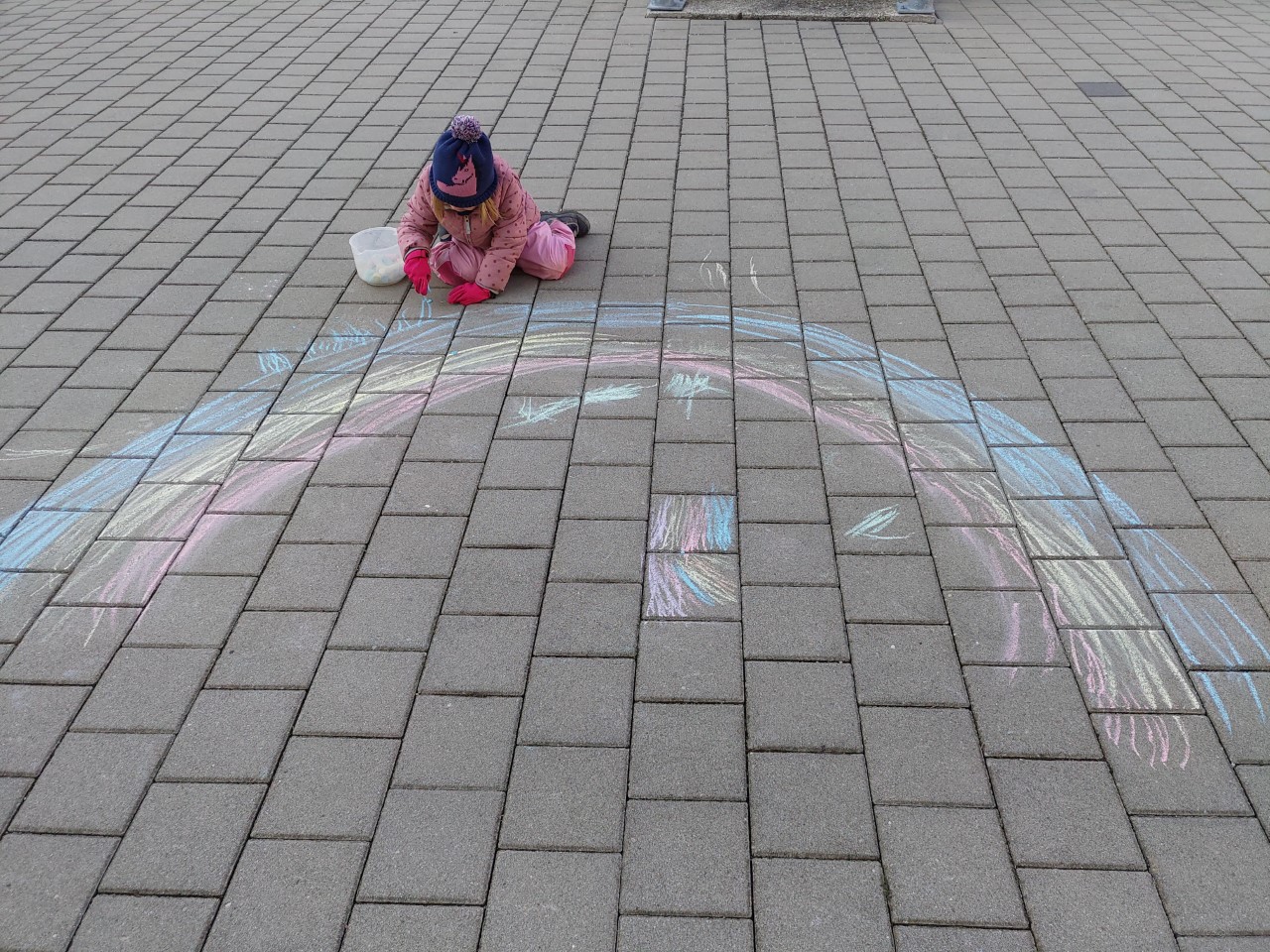 